ACTIVITY N°1	Write HOW MUCH or HOW MANY. (escribe how much o how many dependiendo si es contable o incontable) (ayúdate de las guías anteriores)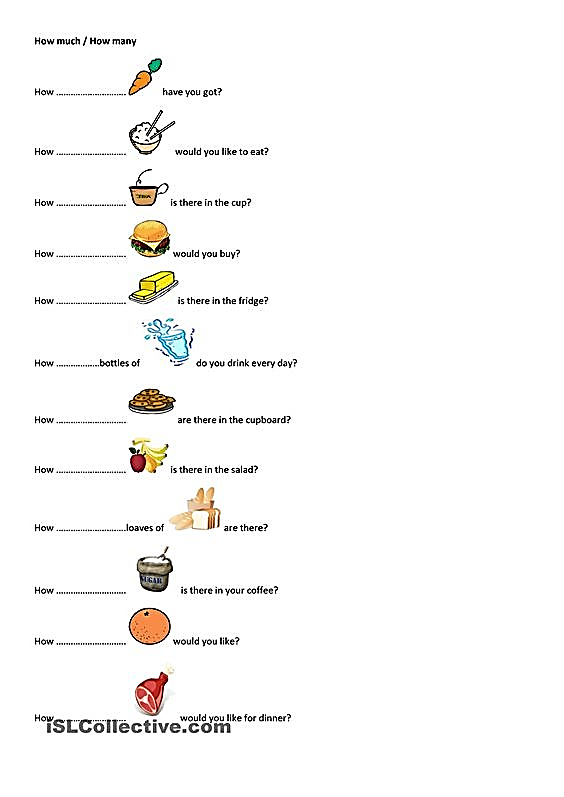 2. Write FEW, A LITTLE, A LOT according to the sentence. (escribe few, a little, a lot dependiendo de la oración)	Remember:A LOT OF: (mucho)	A LITTLE: (un poco)	A FEW: (ALGUNAS/ALGUNOS)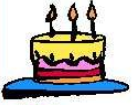 There are _________________ candles in the cake .	2. There are _________________ candles I the cake.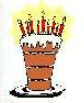 There is ______________ of coffee on the pot. 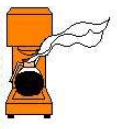 There are ______________ eggs in the fridge.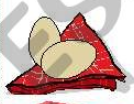 There are _____________________ soda bottles. 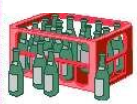 READ AND PRACTICE THE FOLLOWING. (lee y practica lo siguiente)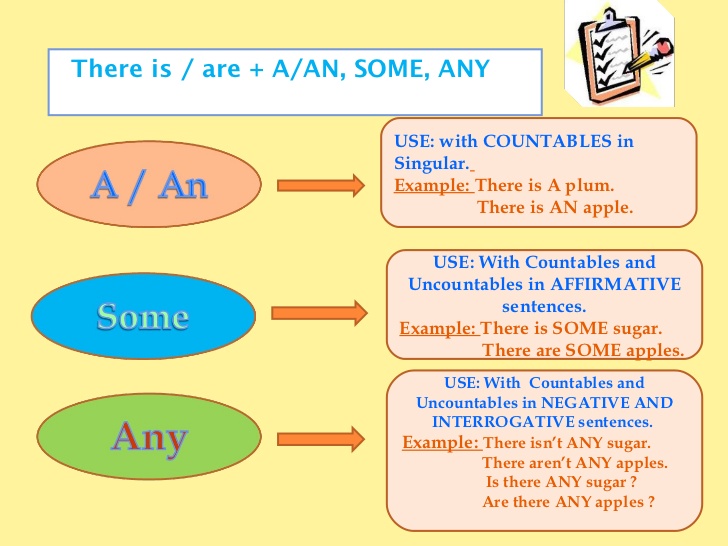 Complete the following using a, an, some, any. (completa usando a, an, some, any)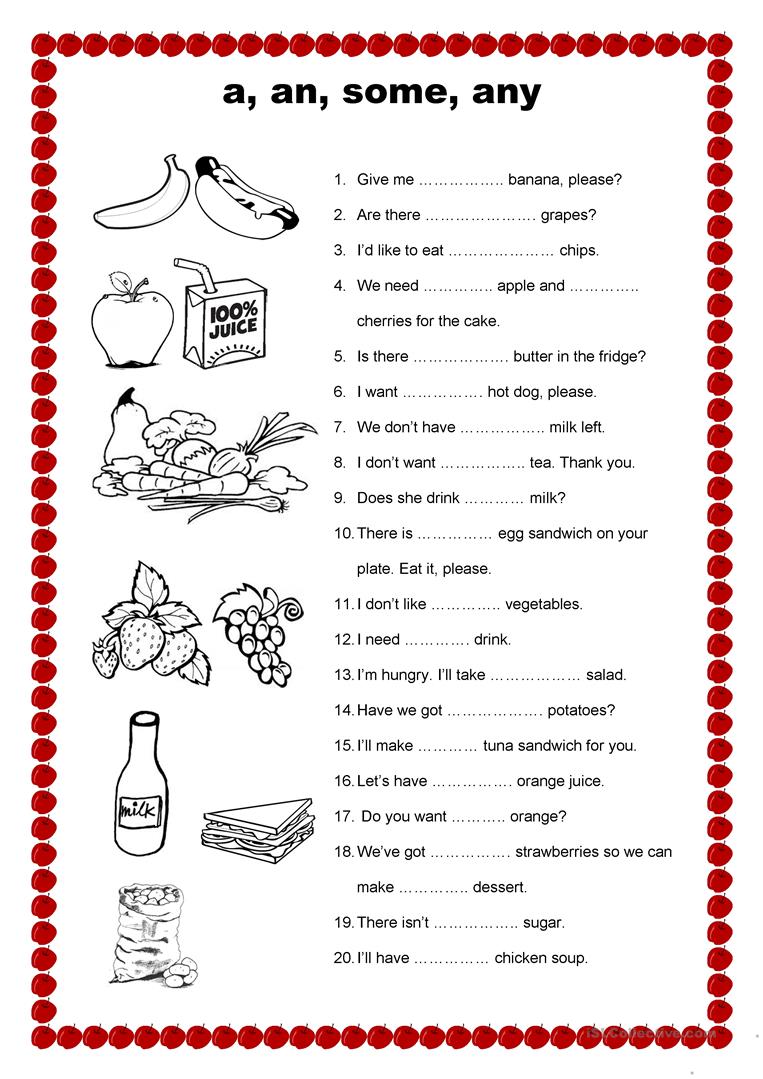 